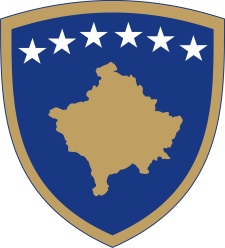 Republika e KosovësRepublika Kosova-Republic of KosovoQeveria - Vlada - Government              Br. 01/119                Datum: 07.12.2016Vlada Republike Kosova je na osnovu  člana  92 stav 4. i člana  93 stav  (4) Ustava Republike Kosovo, člana 4 Pravilnika br. 02/2011 o oblastima administrativnih odgovornosti Kancelarije Premijera i ministarstava, izmenjenog i dopunjenog Pravilnikom br. 07/2011, i člana  19 Pravilnika o radu Vlade Republike Kosova  br. 09/2011,  na sednici održanoj 07. decembra 2016 godine, donela:O D L U K AUsvaja se nacrt zakona o o stavaranju nacionalne prostorne infrastrukture u republici Kosovo.Obavezuje se generalni sekretar Kancelarije Premijera da nacrt zakona iz tačke 1. ove odluke prosledi na razmatranje i usvajanje u Skupštinu Republike Kosovo.Odluka stupa na snagu danom  potpisivanja.Isa MUSTAFA								___________________                                                                                                 Premijer Republike Kosovo   Dostavlja se:zamenicima Premijera svim ministarstvima  (ministrima )Generalnom sekretaru KPR-a  		Arhivi VladeRepublika e KosovësRepublika Kosova - Republic of KosovoQeveria - Vlada - Government               Br. 02/119                Datum: 07.12.2016Vlada Republike Kosova je na osnovu  člana  92 stav 4. i člana  93 stav  (4) Ustava Republike Kosovo,  na osnovu člana 4 Pravilnika br. 02/2011 o oblastima administrativnih odgovornosti Kancelarije Premijera i ministarstava, izmenjenog i dopunjenog  Pravilnikom br. 07/2011, i člana  19 Pravilnika o radu Vlade Republike Kosova  br. 09/2011, na sednici održanoj 07. decembra 2016 godine, je donela:O D L U K UUsvojen je nacrt zakona o posredovanju.Obavezuje se generalni sekretar Kancelarije Premijera da nacrt zakona iz tačke 1 ove odluke prosledi na razmatranje i usvajanje u Skupštinu Republike Kosovo.Odluka stupa na snagu danom  potpisivanja.    Isa MUSTAFA								___________________                                                                                                 Premijer Republike Kosovo   Dostavlja se:zamenicima Premijera svim ministarstvima  (ministrima )Generalnom sekretaru KPR-a  		Arhivi VladeRepublika e KosovësRepublika Kosova - Republic of KosovoQeveria - Vlada - GovernmentBr. 03/119                Datum: 07.12.2016Vlada Republike Kosova je na osnovu  člana  92 stav 4. i člana  93 stav  (4) Ustava Republike Kosovo, na osnovu člana 4 Pravilnika br. 02/2011 o oblastima administrativnih odgovornosti Kancelarije Premijera i ministarstava, izmenjenog i dopunjenog  Pravilnikom br. 07/2011, i člana  19 Pravilnika o radu Vlade Republike Kosova br. 09/2011, na sednici održanoj 07. decembra 2016 godine, je donela:O D L U K UOdobren je predlog Ministarstva finansija da predloži predsedniku Republike Kosovo za ovlašćenje ministra finansija za potpisivanje "Sporazuma o osnivanju okvirnog programa za finansijsku saradnju" između Vlade Mađarske i Vlade Republika Kosovo.  Preporučuje se predsedniku Republike Kosovo davanje ovlašćenja za potpisivanje Sporazuma iz stava 1. ove odluke, u roku propisanom Zakonom o međunarodnim sporazumima. 3. Odluka stupa na snagu danom potpisivanja.Isa MUSTAFA								___________________                                                                                                 Premijer Republike Kosovo   Dostavlja se:zamenicima Premijera svim ministarstvima  (ministrima )Generalnom sekretaru KPR-a  		Arhivi VladeRepublika e KosovësRepublika Kosova - Republic of KosovoQeveria - Vlada - GovernmentBr. 04/119                Datum: 07.12.2016Vlada Republike Kosova je na osnovu  člana  92 stav 4. i člana  93 stav  (4) Ustava Republike Kosovo, člana 4, 8 i  45 Zakona br. 03/L-139 o eksproprijaciji nekretnina , sa izmenama i dopunama izvršenim zakonom br. 03/L-205, na osnovu člana 4 Pravilnika br. 02/2011 o oblastima administrativnih odgovornosti Kancelarije Premijera i ministarstava, izmenjenog i dopunjenog  Pravilnikom br. 07/2011, i člana  19 Pravilnika o radu Vlade Republike Kosova  br. 09/2011, pozivajući se na zahtev sa br. protokola 3569 od dana 24.11.2016 na sednici održanoj 07. decembra 2016 godine, je donela:O D L U K UOdobreno je dalje razmatranje zahteva za eksproprijaciju za javni interes nekretnina vlasnika i nosilaca interesa koje su predmet izgradnje puta za povezivanje sa nacionalnim putem N9 Priština-Peć, katastarska zona Kijevo, opština Mališevo , u skladu sa tabelama prepisanim iz relevantne katastarske evidencije o nosiocima nekretnina, njihovoj poziciji u okviru projekta javnog interesa, kao i njihove površine, koje tabele predstavljaju sastavni deo ove odluke.Vrednost naknade imovine će biti utvrđena od strane Ministarstva finansija, u skladu sa Zakonom br. 03/L-139 o eksproprijaciji nepokretne imovine, sa amandmanima izvršenim  Zakonom br. 03/L-205 i Administrativnim uputstvom br. 02/2015 za odobrenje metoda i tehničkih kriterijuma za procenu koji će se koristiti za izračunavanje visine naknade za eksproprisanu nepokretnost i štetu  koja se odnosi na eksproprijaciju.Za sprovođenje ove odluke je dužno Odeljenje za eksproprijaciju (MSPP), Ministarstvo finansija i Ministarstvo za infrastrukturu. Odluka stupa na snagu danom objavljivanja u Službenom listu Republike Kosova iu nekim novinama ovečeg tiraža na KosovuIsa MUSTAFA								___________________                                                                                                 Premijer Republike Kosovo   Dostavlja se:zamenicima Premijera svim ministarstvima  (ministrima )Generalnom sekretaru KPR-a  		Arhivi VladeRepublika e KosovësRepublika Kosova - Republic of KosovoQeveria - Vlada - GovernmentBr. 05/119                Datum: 07.12.2016Vlada Republike Kosova je na osnovu  člana  92 stav 4. i člana  93 stav  (4) Ustava Republike Kosovo, člana 4 stav 2 Zakona br. 04/L-052 o međunarodnim sporazumima,  na osnovu člana 4 Pravilnika br. 02/2011 o oblastima administrativnih odgovornosti Kancelarije Premijera i ministarstava, izmenjenog i dopunjenog  Pravilnikom br. 07/2011, i člana  19 Pravilnika o radu Vlade Republike Kosova  br. 09/2011,  na sednici održanoj 07. decembra 2016 godine, je donela: O D L U K UUsvojena je u načelu inicijativa za sklapanje sporazuma o izbegavanju dvostrukog oporezivanja i sprečavanje fiskalne utaje i izbegavanja na dohodak i kapital, " između Republike Kosova i velikog Vojvodstva Luksemburga.Tokom pregovora ovog sporazum obavezuje se Ministarstvo finansija  da procesuira u skladu sa odredbama Ustava Republike Kosovo, Zakona o međunarodnim sporazumima i relevantnim važečim propisima.Odluka stupa na snagu danom  potpisivanja.Isa MUSTAFA								___________________                                                                                                 Premijer Republike Kosovo   Dostavlja se:zamenicima Premijera svim ministarstvima  (ministrima )Generalnom sekretaru KPR-a Arhivi VladeRepublika e KosovësRepublika Kosova - Republic of KosovoQeveria - Vlada - GovernmentBr. 06/119                Datum: 07.12.2016Vlada Republike Kosova je na osnovu  člana  92 stav 4. i člana  93 stav  (4) Ustava Republike Kosovo, , na osnovu člana 4 Pravilnika br. 02/2011 o oblastima administrativnih odgovornosti Kancelarije Premijera i ministarstava, izmenjenog i dopunjenog  Pravilnikom br. 07/2011, i člana  19 Pravilnika o radu Vlade Republike Kosova  br. 09/2011, razmatrajući zahtev br. protokola 3606 od 29.11.2016  na sednici održanoj 07. decembra 2016 godine, je donela: O D L U K UOdobrava se zahtev za dodelu sredstva u iznosu od 34,204.50 eura (trideset i četiri hiljade i dvestotine četiri evra i pedeset centi ) za pokrivanje troškova lečenja g. Bardhylja Mete, poslanika Skupštine republike Kosovo. Sredstava iz tačke 1. ova odluka biće izdvojena iz Rezervi Vlade , nepredviđenih troškova , podprogram nepredviđeni troškovi sa kodom 13100 i prebačana Ministarstvu finansija u podprogramu Trezora, sa kodom 11200 u ekonomskoj kategoriji subvencije i transveri , i prebacuju se Univerzitetskoj klinici u Haidelbergu – Nemačka.Obavezuje se Ministarstvo finansija na sprovođenje ove odluke.Odluka stupa na snagu danom potpisivanja.Isa MUSTAFA								___________________                                                                                                 Premijer Republike Kosovo   Dostavlja se:zamenicima Premijera svim ministarstvima  (ministrima )Generalnom sekretaru KPR-a Arhivi VladeRepublika e KosovësRepublika Kosova - Republic of KosovoQeveria - Vlada - GovernmentBr. 07/119                Datum: 07.12.2016Vlada Republike Kosova je na osnovu  člana  92 stav 4. i člana  93 stav  (4) Ustava Republike Kosovo,  na osnovu člana 4 Pravilnika br. 02/2011 o oblastima administrativnih odgovornosti Kancelarije Premijera i ministarstava, izmenjenog i dopunjenog  Pravilnikom br. 07/2011, i člana  19 Pravilnika o radu Vlade Republike Kosova  br. 09/2011, na sednici održanoj 07. decembra 2016 godine, je donela: O D L U K UUsvajen je strateški plan obrazovanja na Kosovu 2017-2021.Obavezuje se Ministartsvo obrazovanja, nauke i tehnologije i ostale ovlašćene institucije na sprovođenje plana iz tačke 1 ove odluke.Odluka stupa na snagu danom  potpisivanja.    Isa MUSTAFA								___________________                                                                                                 Premijer Republike Kosovo   Dostavlja se:zamenicima Premijera svim ministarstvima  (ministrima )Generalnom sekretaru KPR-a Arhivi VladeRepublika e KosovësRepublika Kosova - Republic of KosovoQeveria - Vlada - Government                    Br. 08/119                   Datum: 07.12.2016Vlada Republike Kosova je na osnovu  člana  92 stav 4. i člana  93 stav  (4) Ustava Republike Kosovo, na osnovu člana 4 Pravilnika br. 02/2011 o oblastima administrativnih odgovornosti Kancelarije Premijera i ministarstava, izmenjenog i dopunjenog  Pravilnikom br. 07/2011, i člana  19 Pravilnika o radu Vlade Republike Kosova  br. 09/2011, na sednici održanoj 07. decembra 2016 godine, je donela:O D L U K UUsvaja se nacrt zakona o ratifikaciji sporazuma o uspostavljanju fonda za Zapadni Balkan.Obavezuje se generalni sekretar Kancelarije Premijera da nacrt zakona iz tačke 1 ove odluke prosledi na razmatranje i usvajanje u Skupštinu Republike Kosovo.Odluka stupa na snagu danom  potpisivanja.                                                                                                             Isa Mustafa ____________________                                                                                                                                 Premijer KosovaDostavlja se:- Zamenicima ministara- svim ministarstvima (ministrima)- Generalnom Sekretaru KP-a   - Arhivi VladeRepublika e KosovësRepublika Kosova - Republic of KosovoQeveria - Vlada - GovernmentBr. 09/119                Datum: 07.12.2016Vlada Republike Kosova je na osnovu  člana  92 stav 4. i člana  93 stav  (4) Ustava Republike Kosovo, na osnovu člana 4 Pravilnika br. 02/2011 o oblastima administrativnih odgovornosti Kancelarije Premijera i ministarstava, izmenjenog i dopunjenog  Pravilnikom br. 07/2011, i člana  19 Pravilnika o radu Vlade Republike Kosova  br. 09/2011, na sednici održanoj 07. decembra 2016 godine, je donela:O D L U K UDodeljena su sredstva u iznosu od 30.000,00 (trideset hiljada evra) za ispunjenje finansijskog doprinosa Republike Kosovo za operativni deo 2016. godine u Fondu Zapadnog Balkana (WBF) sa sedištem u Tirani .  Sredstva iz stava 1. ove odluke će biti izdvojena iz rezervi Vlade, u okviru pod-programa nepredviđenih troškova sa kodom 13100 i prebačena na OB sa kodom 201 Ministarstvo finansija, pod program Trezora sa kodom 11200, u ekonomskoj kategoriji subvencije i transferi i prebacuju se na račun Fonda za zapadni Balkan (WBF)WBF-Western Balkan Fund      Account No. 0001220747      IBAN: AL75202111920000000001220747      SWIFT: SGSBALTX      RAIFFEISEN BANK3. Obavezuje se Ministarstvo finansija i Ministarstvo spoljnih poslova da sprovede ovu odluku  4. Odluka stupa na snagu danom potpisivanja.Isa MUSTAFA								___________________                                                                                                Premijer Republike Kosovo  Dostavlja se:zamenicima Premijera svim ministarstvima  (ministrima )Generalnom sekretaru KPR-a Arhivi Vlade